Suiomh Grésáin: Website: www.beaumont.ie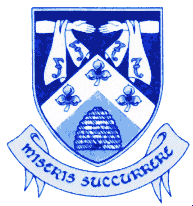 ___________________________________________________________________________________________                 Raheny Community Nursing Unit                Harmonstown Road, Raheny, Dublin 5.                                   Guthán: Telephone 8505600 Facs: Facsimile 8505601.	                      “under the management of Beaumont Hospital”                                                                                                				 06th May 2021Dear Sir/Madam,We are delighted to announce that in line with current HPSC guidelines we are currently in a position to offer increased scheduled face to face visiting for you and your loved ones.  Having said this we must remember since the surge in COVID-19 this year it is a reminder of the ongoing need for vigilance to prevent introduction of COVID-19 into Long Term Care Facilities. Although the situation has improved considerably there is a continuing risk even with vaccination for introduction of infection. In light of the new guidance we are delighted to advise the following effective from Monday 10th May:We can now accommodate 4 face to face visits per week.Residents are permitted no more than 1 visitor at 1 time, (It is necessary for operational reasons to limit the duration of the visit for up to one hour).Visits will now be booked via Swiftqueue which is an electronic booking system.  To book your visits please use: https://www.swiftqueue.com/. Please note you will need a unique identifier number which is your relatives Unit Name and Bed Number i.e Clover4Please note this will not be live until tomorrow 7th May at 12 noon.As per local policy, visitors will be required to complete a risk assessment 24 hours prior to entry to the unit and enhanced PPE (surgical mask) will be provided.  The risk assessment will now be electronic on Swiftqueue.Visits should occur either in the resident’s room if the room is a single room, or in the case of a multi-occupancy facility, a room away from other people where distance can be maintained will be provided.  Visiting times will be indicated on Swiftqueue.If you have any difficulty using Swiftqueue, visits can be booked via phone call directly with the RCNU visiting Officer Catherine Henry on 087 3386179 only.The resident’s right to decline a visitor shall be respected. Unplanned visits will not be accommodated.Please do not visit the unit if you have any signs of symptoms of COVID-19 including a temperature or if you have been in contact with a confirmed or possible case of COVID-19.Window visits will continue as normal.Meaningful contact with family & friends is vitally important to us and we appreciate how difficult the last 13 months have been for you all. Please be mindful that we can only accommodate a certain amount of visitors at each time slot but there are sufficient time slots to facilitate four visits per resident per week.We are looking forward to welcoming you all next week.Kind Regards,________________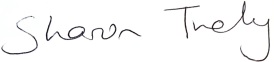 Sharon Trehy,Director of Nursing.